WNIOSEK 
o dofinansowanie badań w konkursie 
„Reprezentacje niepełnosprawności w kulturze i edukacji”We wniosku należy wypełnić wszystkie rubryki, ewentualnie wpisać „Nie dotyczy”. I.  INFORMACJE O WNIOSKODAWCY (LIDER BADANIA)II.  INFORMACJE O WNIOSKODAWCY (PARTNER BADANIA) 
należy wypełnić w przypadku składania wniosku wspólnegoIII.  INFORMACJA O BADANIUIV.  ZESPÓŁ ZAPLANOWANY DO REALIZACJI PROJEKTUNależy przedstawić doświadczenie i osiągnięcia, przebieg kariery naukowej z okresu 5 lat poprzedzających rok złożenia wniosku w obszarze, którego wniosek dotyczy, planowane stanowisko/zadania w projekcieWykształcenie (w przypadku większej liczby instytucji tabelę należy skopiować do liczby odpowiadającej liczbie instytucji)Doświadczenie zawodowe (w przypadku większej liczby badań, tabelę należy skopiować do liczby odpowiadającej liczbie badań)Wykształcenie (w przypadku większej liczby instytucji tabelę należy skopiować do liczby odpowiadającej liczbie instytucji)Doświadczenie zawodowe (w przypadku większej liczby badań, tabelę należy skopiować do liczby odpowiadającej liczbie badań)Wykształcenie (w przypadku większej liczby instytucji tabelę należy skopiować do liczby odpowiadającej liczbie instytucji)Doświadczenie zawodowe (w przypadku większej liczby badań, tabelę należy skopiować do liczby odpowiadającej liczbie badań)W przypadku większej liczby członków zespołu badawczego, tabele należy skopiować do liczby odpowiadającej liczbie osób.V.  OŚWIADCZENIA WNIOSKODAWCYOświadczam, że podane we wniosku informacje są zgodne z aktualnym stanem prawnym i faktycznym.Oświadczam, że wobec reprezentowanego przeze mnie podmiotu nie została wszczęta procedura zawiadomienia odpowiednich organów o możliwości popełnienia przestępstwa.Oświadczam, że w ciągu ostatnich 3 lat reprezentowany przeze mnie podmiot nie był stroną umowy zawartej z PFRON, rozwiązanej z przyczyn leżących po stronie tego podmiotu.Oświadczam, że w reprezentowanym przeze mnie podmiocie, w stosunku do osób pełniących funkcje członków zarządu lub organów uprawnionych do reprezentowania tego podmiotu, nie toczą się postępowania o przestępstwo ścigane z oskarżenia publicznego lub przestępstwo skarbowe, ani nie zostały one skazane za popełnienie ww. przestępstwa.Oświadczam, że na dzień sporządzenia wniosku reprezentowany przeze mnie podmiot nie posiada wymagalnych zobowiązań wobec PFRON.Oświadczam, że na dzień sporządzenia wniosku reprezentowany przeze mnie podmiot nie posiada wymagalnych zobowiązań wobec ZUS i Urzędu Skarbowego.Oświadczam, że na dzień sporządzenia wniosku reprezentowany przeze mnie podmiot nie posiada wymagalnych zobowiązań wobec innych organów i instytucji wykonujących zadania z zakresu administracji publicznej, w tym wobec jednostek samorządu terytorialnego.Oświadczam, że na dzień sporządzenia wniosku reprezentowany przeze mnie podmiot nie posiada wymagalnych zobowiązań wobec pracowników.Oświadczam, że na dzień sporządzenia wniosku reprezentowany przeze mnie podmiot nie został postawiony w stan upadłości lub likwidacji.Oświadczam, że reprezentowany przeze mnie podmiot jest upoważniony do przetwarzania danych osobowych osób wskazanych w punkcie IV Wniosku w zakresie wynikającym z treści tego punktu oraz do przekazania tych danych we wskazanym wyżej zakresie Państwowemu Funduszowi Rehabilitacji Osób Niepełnosprawnych, dla celów realizacji i oceny Wniosku o dofinansowanie badań dotyczących rehabilitacji zawodowej i społecznej osób niepełnosprawnych ze środków Państwowego Funduszu Rehabilitacji Osób Niepełnosprawnych.Oświadczam, że badanie objęte niniejszym wnioskiem nie jest i nie było finansowane z innego źródła. Oświadczam, że podmiot, który reprezentuję lub osoba realizująca badanie nie ubiega/ubiega się równocześnie o finansowanie działania z innych źródeł.Oświadczam, że w przypadku uzyskania finansowania na badanie identyczne z badaniem objętym wnioskiem z innego źródła niezwłocznie poinformuję o tym fakcie Państwowy Fundusz Rehabilitacji Osób Niepełnosprawnych i:zrezygnuję z ubiegania się o finansowanie badania w Państwowym Funduszu Rehabilitacji Osób Niepełnosprawnych, bądźzrezygnuję z przyjęcia finansowania z innego źródła. ……………………..………………………(data i podpis)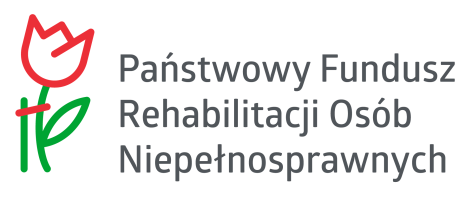 Załącznik nr 3 
do Szczegółowych zasad finansowanie badań w konkursie „Reprezentacje niepełnosprawności w kulturze i edukacji”Wypełnia PFRONData wpływu do PFRON:Identyfikator wniosku w systemie SOF:Wypełnia PFRON(pieczęć wpływu)………………………………………….…………………Pełna nazwa Wnioskodawcy - LideraUlicaNr posesjiMiejscowośćKod pocztowyPocztaGminaPowiatWojewództwoNr KRS-u/numer wpisu do ewidencji działalności gospodarczej/Nr w rejestrze uczelni niepublicznych i związków uczelni niepublicznych/nie dotyczy (niepotrzebne skreślić)Nr KRS-u/numer wpisu do ewidencji działalności gospodarczej/Nr w rejestrze uczelni niepublicznych i związków uczelni niepublicznych/nie dotyczy (niepotrzebne skreślić)Czy Wnioskodawca jest płatnikiem VAT? TAK NIEPodstawa zwolnienia z VAT:…………………………………………..….. TAK NIEPodstawa zwolnienia z VAT:…………………………………………..…..REGONNIPWnioskodawca: jest jednostką sektora finansów publicznych  jest jednostką niezaliczaną do sektora finansów publicznych jest jednostką sektora finansów publicznych  jest jednostką niezaliczaną do sektora finansów publicznychStatus organizacyjny podmiotu: jest przedsiębiorcą nie jest przedsiębiorcą jest przedsiębiorcą nie jest przedsiębiorcąWnioskodawca to: uczelnia w rozumieniu ustawy z dnia 20 lipca 2018 r. Prawo o szkolnictwie wyższym i nauce (Dz. U. z 2020 r. poz. 85, z późn. zm.), jednostka naukowa Polskiej Akademii Nauk w rozumieniu ustawy z dnia 30 kwietnia 2010 r. o PAN (Dz.U. z 2019 r. poz. 1183, z późn. zm.) instytut badawczy, o którym mowa w art. 1 ustawy z dnia 30 kwietnia 2010 r. o instytutach badawczych (Dz.U. z 2019 r. poz. 1350, z późn. zm.) inny podmiot o udokumentowanym dorobku badawczym w zakresie problematyki dotyczącej przynajmniej jednego z wymienionych obszarów: niepełnosprawności, edukacji, systemu edukacji, kultury, w tym także polityki kulturalnej, różnorodności społecznej i kulturowej,  działający na rynku przez okres minimum 3 lat, prowadzący działalność badawczą wpisaną do KRS/ewidencji działalności gospodarczej uczelnia w rozumieniu ustawy z dnia 20 lipca 2018 r. Prawo o szkolnictwie wyższym i nauce (Dz. U. z 2020 r. poz. 85, z późn. zm.), jednostka naukowa Polskiej Akademii Nauk w rozumieniu ustawy z dnia 30 kwietnia 2010 r. o PAN (Dz.U. z 2019 r. poz. 1183, z późn. zm.) instytut badawczy, o którym mowa w art. 1 ustawy z dnia 30 kwietnia 2010 r. o instytutach badawczych (Dz.U. z 2019 r. poz. 1350, z późn. zm.) inny podmiot o udokumentowanym dorobku badawczym w zakresie problematyki dotyczącej przynajmniej jednego z wymienionych obszarów: niepełnosprawności, edukacji, systemu edukacji, kultury, w tym także polityki kulturalnej, różnorodności społecznej i kulturowej,  działający na rynku przez okres minimum 3 lat, prowadzący działalność badawczą wpisaną do KRS/ewidencji działalności gospodarczejCzy Wnioskodawca jest zobowiązany do wpłat na PFRON? TAK  NIEPodstawa zwolnienia z wpłat na PFRON:…………………………….. TAK  NIEPodstawa zwolnienia z wpłat na PFRON:……………………………..Numer identyfikacyjny PFRON 
(o ile dotyczy)Czy Wnioskodawca zalega z wpłatami na PFRON? TAK NIE TAK NIEINFORMACJE O KORZYSTANIU ZE ŚRODKÓW PFRON (ZA OKRES 3 OSTATNICH LAT)INFORMACJE O KORZYSTANIU ZE ŚRODKÓW PFRON (ZA OKRES 3 OSTATNICH LAT)INFORMACJE O KORZYSTANIU ZE ŚRODKÓW PFRON (ZA OKRES 3 OSTATNICH LAT)Czy Wnioskodawca korzystał ze środków PFRON? TAK NIE TAK NIECel 
(nazwa programu lub zadania ustawowego) - należy dodać właściwą liczbę wierszyNumer i data 
zawarcia umowyKwota 
przyznana [zł]Czy umowa jest rozliczona?
Tak/NieRAZEMRAZEMOSOBA DO KONTAKTU W SPRAWIE WNIOSKU (LIDER)OSOBA DO KONTAKTU W SPRAWIE WNIOSKU (LIDER)Imię i NazwiskoFunkcja/stanowiskoTel. stacjonarny/komórkowye-mailOSOBA UPOWAŻNIONA DO REPREZENTOWANIA WNIOSKODAWCY - LIDERAOSOBA UPOWAŻNIONA DO REPREZENTOWANIA WNIOSKODAWCY - LIDERAImię i NazwiskoFunkcja/stanowiskoTel. stacjonarny/komórkowye-mailWYKAZ BADAŃ DOKUMENTUJĄCY DOROBEK BADAWCZY WNIOSKODAWCY W ZAKRESIE PROBLEMATYKI DOTYCZĄCEJ: NIEPEŁNOSPRAWNOŚCI, EDUKACJI, SYSTEMU EDUKACJI, KULTURY, W TYM TAKŻE POLITYKI KULTURALNEJ, RÓŻNORODNOŚCI SPOŁECZNEJ I KULTUROWEJ (nie dotyczy: uczelni, jednostki naukowej Polskiej Akademii Nauk, instytutu badawczego, o którym mowa w art. 1 ustawy z dnia 30 kwietnia 2010 r. o instytutach badawczych)WYKAZ BADAŃ DOKUMENTUJĄCY DOROBEK BADAWCZY WNIOSKODAWCY W ZAKRESIE PROBLEMATYKI DOTYCZĄCEJ: NIEPEŁNOSPRAWNOŚCI, EDUKACJI, SYSTEMU EDUKACJI, KULTURY, W TYM TAKŻE POLITYKI KULTURALNEJ, RÓŻNORODNOŚCI SPOŁECZNEJ I KULTUROWEJ (nie dotyczy: uczelni, jednostki naukowej Polskiej Akademii Nauk, instytutu badawczego, o którym mowa w art. 1 ustawy z dnia 30 kwietnia 2010 r. o instytutach badawczych)WYKAZ BADAŃ DOKUMENTUJĄCY DOROBEK BADAWCZY WNIOSKODAWCY W ZAKRESIE PROBLEMATYKI DOTYCZĄCEJ: NIEPEŁNOSPRAWNOŚCI, EDUKACJI, SYSTEMU EDUKACJI, KULTURY, W TYM TAKŻE POLITYKI KULTURALNEJ, RÓŻNORODNOŚCI SPOŁECZNEJ I KULTUROWEJ (nie dotyczy: uczelni, jednostki naukowej Polskiej Akademii Nauk, instytutu badawczego, o którym mowa w art. 1 ustawy z dnia 30 kwietnia 2010 r. o instytutach badawczych)WYKAZ BADAŃ DOKUMENTUJĄCY DOROBEK BADAWCZY WNIOSKODAWCY W ZAKRESIE PROBLEMATYKI DOTYCZĄCEJ: NIEPEŁNOSPRAWNOŚCI, EDUKACJI, SYSTEMU EDUKACJI, KULTURY, W TYM TAKŻE POLITYKI KULTURALNEJ, RÓŻNORODNOŚCI SPOŁECZNEJ I KULTUROWEJ (nie dotyczy: uczelni, jednostki naukowej Polskiej Akademii Nauk, instytutu badawczego, o którym mowa w art. 1 ustawy z dnia 30 kwietnia 2010 r. o instytutach badawczych)WYKAZ BADAŃ DOKUMENTUJĄCY DOROBEK BADAWCZY WNIOSKODAWCY W ZAKRESIE PROBLEMATYKI DOTYCZĄCEJ: NIEPEŁNOSPRAWNOŚCI, EDUKACJI, SYSTEMU EDUKACJI, KULTURY, W TYM TAKŻE POLITYKI KULTURALNEJ, RÓŻNORODNOŚCI SPOŁECZNEJ I KULTUROWEJ (nie dotyczy: uczelni, jednostki naukowej Polskiej Akademii Nauk, instytutu badawczego, o którym mowa w art. 1 ustawy z dnia 30 kwietnia 2010 r. o instytutach badawczych)WYKAZ BADAŃ DOKUMENTUJĄCY DOROBEK BADAWCZY WNIOSKODAWCY W ZAKRESIE PROBLEMATYKI DOTYCZĄCEJ: NIEPEŁNOSPRAWNOŚCI, EDUKACJI, SYSTEMU EDUKACJI, KULTURY, W TYM TAKŻE POLITYKI KULTURALNEJ, RÓŻNORODNOŚCI SPOŁECZNEJ I KULTUROWEJ (nie dotyczy: uczelni, jednostki naukowej Polskiej Akademii Nauk, instytutu badawczego, o którym mowa w art. 1 ustawy z dnia 30 kwietnia 2010 r. o instytutach badawczych)L.p.Okres realizacjiTytuł badaniaCel badaniaŹródło finansowaniaDokument potwierdzający realizację badania dołączono do wnioskuPełna nazwa Wnioskodawcy - PartneraUlicaNr posesjiMiejscowośćKod pocztowyPocztaGminaPowiatWojewództwoNr KRS-u/numer wpisu do ewidencji działalności gospodarczej/Nr w rejestrze uczelni niepublicznych i związków uczelni niepublicznych/nie dotyczy (niepotrzebne skreślić)Nr KRS-u/numer wpisu do ewidencji działalności gospodarczej/Nr w rejestrze uczelni niepublicznych i związków uczelni niepublicznych/nie dotyczy (niepotrzebne skreślić)Czy Wnioskodawca jest płatnikiem VAT? TAK NIEPodstawa zwolnienia z VAT:………………………………………..….. TAK NIEPodstawa zwolnienia z VAT:………………………………………..…..REGONNIPWnioskodawca: jest jednostką sektora finansów publicznych  jest jednostką niezaliczaną do sektora finansów publicznych jest jednostką sektora finansów publicznych  jest jednostką niezaliczaną do sektora finansów publicznychStatus organizacyjny podmiotu: jest przedsiębiorcą nie jest przedsiębiorcą jest przedsiębiorcą nie jest przedsiębiorcąWnioskodawca to: uczelnia w rozumieniu ustawy z dnia 20 lipca 2018 r. Prawo o szkolnictwie wyższym i nauce (Dz. U. z 2020 r. poz. 85, z późn. zm.), jednostka naukowa Polskiej Akademii Nauk w rozumieniu ustawy z dnia 30 kwietnia 2010 r. o PAN (Dz.U. z 2019 r. poz. 1183, z późn. zm.) instytut badawczy, o którym mowa w art. 1 ustawy z dnia 30 kwietnia 2010 r. o instytutach badawczych (Dz.U. z 2019 r. poz. 1350, z późn. zm.) inny podmiot o udokumentowanym dorobku badawczym w zakresie problematyki dotyczącej przynajmniej jednego z wymienionych obszarów: niepełnosprawności, edukacji, systemu edukacji, kultury, w tym także polityki kulturalnej, różnorodności społecznej i kulturowej,  działający na rynku przez okres minimum 3 lat, prowadzący działalność badawczą wpisaną do KRS/ewidencji działalności gospodarczej uczelnia w rozumieniu ustawy z dnia 20 lipca 2018 r. Prawo o szkolnictwie wyższym i nauce (Dz. U. z 2020 r. poz. 85, z późn. zm.), jednostka naukowa Polskiej Akademii Nauk w rozumieniu ustawy z dnia 30 kwietnia 2010 r. o PAN (Dz.U. z 2019 r. poz. 1183, z późn. zm.) instytut badawczy, o którym mowa w art. 1 ustawy z dnia 30 kwietnia 2010 r. o instytutach badawczych (Dz.U. z 2019 r. poz. 1350, z późn. zm.) inny podmiot o udokumentowanym dorobku badawczym w zakresie problematyki dotyczącej przynajmniej jednego z wymienionych obszarów: niepełnosprawności, edukacji, systemu edukacji, kultury, w tym także polityki kulturalnej, różnorodności społecznej i kulturowej,  działający na rynku przez okres minimum 3 lat, prowadzący działalność badawczą wpisaną do KRS/ewidencji działalności gospodarczejCzy Wnioskodawca jest zobowiązany do wpłat na PFRON? TAK  NIEPodstawa zwolnienia z wpłat na PFRON:…………………………. TAK  NIEPodstawa zwolnienia z wpłat na PFRON:………………………….Numer identyfikacyjny PFRON 
(o ile dotyczy)Czy Wnioskodawca zalega z wpłatami na PFRON? TAK NIE TAK NIEINFORMACJE O KORZYSTANIU ZE ŚRODKÓW PFRON (ZA OKRES 3 OSTATNICH LAT)INFORMACJE O KORZYSTANIU ZE ŚRODKÓW PFRON (ZA OKRES 3 OSTATNICH LAT)INFORMACJE O KORZYSTANIU ZE ŚRODKÓW PFRON (ZA OKRES 3 OSTATNICH LAT)Czy Wnioskodawca korzystał ze środków PFRON? TAK NIE TAK NIECel 
(nazwa programu lub zadania ustawowego) - należy dodać właściwą liczbę wierszyNumer i data 
zawarcia umowyKwota 
przyznana [zł]Czy umowa jest rozliczona?
Tak/NieRAZEMRAZEMOSOBA DO KONTAKTU W SPRAWIE WNIOSKU (PARTNER)OSOBA DO KONTAKTU W SPRAWIE WNIOSKU (PARTNER)OSOBA DO KONTAKTU W SPRAWIE WNIOSKU (PARTNER)OSOBA DO KONTAKTU W SPRAWIE WNIOSKU (PARTNER)OSOBA DO KONTAKTU W SPRAWIE WNIOSKU (PARTNER)OSOBA DO KONTAKTU W SPRAWIE WNIOSKU (PARTNER)OSOBA DO KONTAKTU W SPRAWIE WNIOSKU (PARTNER)Imię i NazwiskoImię i NazwiskoImię i NazwiskoFunkcja/stanowiskoFunkcja/stanowiskoFunkcja/stanowiskoTel. stacjonarny/komórkowyTel. stacjonarny/komórkowyTel. stacjonarny/komórkowye-maile-maile-mailOSOBA UPOWAŻNIONA DO REPREZENTOWANIA WNIOSKODAWCY - PARTNERAOSOBA UPOWAŻNIONA DO REPREZENTOWANIA WNIOSKODAWCY - PARTNERAOSOBA UPOWAŻNIONA DO REPREZENTOWANIA WNIOSKODAWCY - PARTNERAOSOBA UPOWAŻNIONA DO REPREZENTOWANIA WNIOSKODAWCY - PARTNERAOSOBA UPOWAŻNIONA DO REPREZENTOWANIA WNIOSKODAWCY - PARTNERAOSOBA UPOWAŻNIONA DO REPREZENTOWANIA WNIOSKODAWCY - PARTNERAOSOBA UPOWAŻNIONA DO REPREZENTOWANIA WNIOSKODAWCY - PARTNERAImię i NazwiskoImię i NazwiskoImię i NazwiskoFunkcja/stanowiskoFunkcja/stanowiskoFunkcja/stanowiskoTel. stacjonarny/komórkowyTel. stacjonarny/komórkowyTel. stacjonarny/komórkowye-maile-maile-mailWYKAZ BADAŃ DOKUMENTUJĄCY DOROBEK BADAWCZY WNIOSKODAWCY W ZAKRESIE PROBLEMATYKI DOTYCZĄCEJ: NIEPEŁNOSPRAWNOŚCI, EDUKACJI, SYSTEMU EDUKACJI, KULTURY, W TYM TAKŻE POLITYKI KULTURALNEJ, RÓŻNORODNOŚCI SPOŁECZNEJ I KULTUROWEJ (nie dotyczy: uczelni, jednostki naukowej Polskiej Akademii Nauk, instytutu badawczego, o którym mowa w art. 1 ustawy z dnia 30 kwietnia 2010 r. o instytutach badawczych)WYKAZ BADAŃ DOKUMENTUJĄCY DOROBEK BADAWCZY WNIOSKODAWCY W ZAKRESIE PROBLEMATYKI DOTYCZĄCEJ: NIEPEŁNOSPRAWNOŚCI, EDUKACJI, SYSTEMU EDUKACJI, KULTURY, W TYM TAKŻE POLITYKI KULTURALNEJ, RÓŻNORODNOŚCI SPOŁECZNEJ I KULTUROWEJ (nie dotyczy: uczelni, jednostki naukowej Polskiej Akademii Nauk, instytutu badawczego, o którym mowa w art. 1 ustawy z dnia 30 kwietnia 2010 r. o instytutach badawczych)WYKAZ BADAŃ DOKUMENTUJĄCY DOROBEK BADAWCZY WNIOSKODAWCY W ZAKRESIE PROBLEMATYKI DOTYCZĄCEJ: NIEPEŁNOSPRAWNOŚCI, EDUKACJI, SYSTEMU EDUKACJI, KULTURY, W TYM TAKŻE POLITYKI KULTURALNEJ, RÓŻNORODNOŚCI SPOŁECZNEJ I KULTUROWEJ (nie dotyczy: uczelni, jednostki naukowej Polskiej Akademii Nauk, instytutu badawczego, o którym mowa w art. 1 ustawy z dnia 30 kwietnia 2010 r. o instytutach badawczych)WYKAZ BADAŃ DOKUMENTUJĄCY DOROBEK BADAWCZY WNIOSKODAWCY W ZAKRESIE PROBLEMATYKI DOTYCZĄCEJ: NIEPEŁNOSPRAWNOŚCI, EDUKACJI, SYSTEMU EDUKACJI, KULTURY, W TYM TAKŻE POLITYKI KULTURALNEJ, RÓŻNORODNOŚCI SPOŁECZNEJ I KULTUROWEJ (nie dotyczy: uczelni, jednostki naukowej Polskiej Akademii Nauk, instytutu badawczego, o którym mowa w art. 1 ustawy z dnia 30 kwietnia 2010 r. o instytutach badawczych)WYKAZ BADAŃ DOKUMENTUJĄCY DOROBEK BADAWCZY WNIOSKODAWCY W ZAKRESIE PROBLEMATYKI DOTYCZĄCEJ: NIEPEŁNOSPRAWNOŚCI, EDUKACJI, SYSTEMU EDUKACJI, KULTURY, W TYM TAKŻE POLITYKI KULTURALNEJ, RÓŻNORODNOŚCI SPOŁECZNEJ I KULTUROWEJ (nie dotyczy: uczelni, jednostki naukowej Polskiej Akademii Nauk, instytutu badawczego, o którym mowa w art. 1 ustawy z dnia 30 kwietnia 2010 r. o instytutach badawczych)WYKAZ BADAŃ DOKUMENTUJĄCY DOROBEK BADAWCZY WNIOSKODAWCY W ZAKRESIE PROBLEMATYKI DOTYCZĄCEJ: NIEPEŁNOSPRAWNOŚCI, EDUKACJI, SYSTEMU EDUKACJI, KULTURY, W TYM TAKŻE POLITYKI KULTURALNEJ, RÓŻNORODNOŚCI SPOŁECZNEJ I KULTUROWEJ (nie dotyczy: uczelni, jednostki naukowej Polskiej Akademii Nauk, instytutu badawczego, o którym mowa w art. 1 ustawy z dnia 30 kwietnia 2010 r. o instytutach badawczych)WYKAZ BADAŃ DOKUMENTUJĄCY DOROBEK BADAWCZY WNIOSKODAWCY W ZAKRESIE PROBLEMATYKI DOTYCZĄCEJ: NIEPEŁNOSPRAWNOŚCI, EDUKACJI, SYSTEMU EDUKACJI, KULTURY, W TYM TAKŻE POLITYKI KULTURALNEJ, RÓŻNORODNOŚCI SPOŁECZNEJ I KULTUROWEJ (nie dotyczy: uczelni, jednostki naukowej Polskiej Akademii Nauk, instytutu badawczego, o którym mowa w art. 1 ustawy z dnia 30 kwietnia 2010 r. o instytutach badawczych)L.p.Okres realizacjiTytuł badaniaTytuł badaniaCel badaniaŹródło finansowaniaDokument potwierdzający realizację badania dołączono do wnioskuBadanie dotyczy modułu (należy zaznaczyć odpowiedni moduł) Reprezentacje niepełnosprawności w filmach, serialach i programach TV dla dzieci i młodzieży Reprezentacje niepełnosprawności w grach dla dzieci i młodzieży Reprezentacje niepełnosprawności w podręcznikach szkolnychTytuł badaniaUzasadnienie spełniania kryterium badań podstawowych prowadzonego badania (maks. 200 słów)Materiały (w zależności od modułu: 1. Filmy, seriale, programy TV, 2. Gry, 3. Podręczniki szkolne), które zostaną poddane analizie wraz z uzasadnieniemDotychczasowy stan wiedzy na temat poruszony w badaniu (w zależności od wybranego modułu: 1. Reprezentacje niepełnosprawności w filmach, serialach i programach TV dla dzieci i młodzieży, 2. Reprezentacje niepełnosprawności w grach dla dzieci i młodzieży, 3. Reprezentacje niepełnosprawności w podręcznikach szkolnych)Metodologia (sposób realizacji badania, narzędzia, metody analizy i opracowania wyników)Działania mające na celu upowszechnienie wyników badaniaBibliografiaPlan badania (proszę podzielić badanie na etapy z podziałem na miesiące oraz zaplanować działania upowszechniające wyniki badania)Imię i nazwiskoStanowisko w projekcieInformacje o podstawie do dysponowania osobą (należy zaznaczyć odpowiednią odpowiedź) umowa o pracę umowa - zlecenieinne, jakie? ……………………………………………………………….Proponowany zakres zadań osoby w przedmiotowym projekcie:InstytucjaData: od (miesiąc/rok) do (miesiąc/rok)Uzyskane stopnie lub dyplomy:Kwalifikacje zawodowe: (w związku z badaniem)Data: od (m-c/rok) do (m-c/rok)Tytuł i charakter projektu/działania (nie musiał być to koniecznie projekt; mogło być to np. realizacja badania; stworzenie artykułu naukowego, pracy naukowej, raportu, analizy)Źródło finansowania projektu/podmiot realizujący projektStanowisko w ww. projekcieZdobyte doświadczenieImię i nazwiskoStanowisko w projekcieInformacje o podstawie do dysponowania osobą (należy zaznaczyć odpowiednią odpowiedź) umowa o pracę umowa - zlecenieinne, jakie? ……………………………………………………………….Proponowany zakres zadań osoby w przedmiotowym projekcie:InstytucjaData: od (miesiąc/rok) do (miesiąc/rok)Uzyskane stopnie lub dyplomy:Kwalifikacje zawodowe: (w związku z badaniem)Data: od (m-c/rok) do (m-c/rok)Tytuł i charakter projektu/działania (nie musiał być to koniecznie projekt; mogło być to np. realizacja badania; stworzenie artykułu naukowego, pracy naukowej, raportu, analizy)Źródło finansowania projektu/podmiot realizujący projektStanowisko w ww. projekcieZdobyte doświadczenieImię i nazwiskoStanowisko w projekcieInformacje o podstawie do dysponowania osobą (należy zaznaczyć odpowiednią odpowiedź) umowa o pracę umowa - zlecenieinne, jakie? ……………………………………………………………….Proponowany zakres zadań osoby w przedmiotowym projekcie:InstytucjaData: od (miesiąc/rok) do (miesiąc/rok)Uzyskane stopnie lub dyplomy:Kwalifikacje zawodowe: (w związku z badaniem)Data: od (m-c/rok) do (m-c/rok)Tytuł i charakter projektu/działania (nie musiał być to koniecznie projekt; mogło być to np. realizacja badania; stworzenie artykułu naukowego, pracy naukowej, raportu, analizy)Źródło finansowania projektu/podmiot realizujący projektStanowisko w ww. projekcieZdobyte doświadczenie